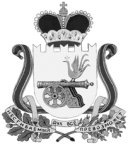 СОВЕТ ДЕПУТАТОВ ВЯЗЕМСКОГО ГОРОДСКОГО ПОСЕЛЕНИЯВЯЗЕМСКОГО РАЙОНА СМОЛЕНСКОЙ ОБЛАСТИРЕШЕНИЕот 18.03.2014  № 10Об установлении размера платы за содержание и ремонт жилого помещения на территории Вяземского городского поселения Вяземского района Смоленской областиРуководствуясь частью 3 статьи 156 Жилищного кодекса Российской Федерации, Постановлением Правительства Российской Федерации от 13.08.2006 № 491 «Об утверждении Правил содержания общего имущества в многоквартирном доме и Правил изменения размера платы за содержание и ремонт жилого помещения в случае оказания услуг и выполнения работ по управлению, содержанию и ремонту общего имущества в многоквартирном доме ненадлежащего качества и (или) с перерывами, превышающими установленную продолжительность», в соответствии со статьей 22 Устава Вяземского городского поселения Вяземского района Смоленской области, Совет депутатов Вяземского городского поселения Вяземского района Смоленской областиРЕШИЛ:1. Утвердить размер платы за содержание и ремонт жилого помещения на территории Вяземского городского поселения Вяземского района Смоленской области (приложение):- для нанимателей жилых помещений по договорам социального найма и договорам найма жилых помещений государственного или муниципального жилищного фонда;- для собственников жилых помещений, которые не приняли решение о выборе способа управления многоквартирным домом.2. Рекомендовать отделу социальной защиты населения в Вяземском районе Смоленской области применять данные, указанные в пункте 1 настоящего решения, для расчета размера ежемесячной денежной компенсации расходов при оплате жилищно-коммунальных услуг.3. Признать утратившим силу решение Совета депутатов Вяземского городского поселения Вяземского района Смоленской области от 26.09.2012 № 53 «Об установлении размера платы за содержание и ремонт жилого помещения на территории Вяземского городского поселения Вяземского района Смоленской области».4. Опубликовать настоящее решение в газете «Мой город – Вязьма» и электронном периодическом издании «Мой город – Вязьма. ru» (MGORV.RU).5. Данное решение вступает в силу с даты публикации и применяется к правоотношениям, возникшим с 1 января 2014 года.Глава муниципального образования Вяземского городского поселения Вяземского района Смоленской области 					  О.С. Григорьев